Positioning Yourself As A High-Value Expert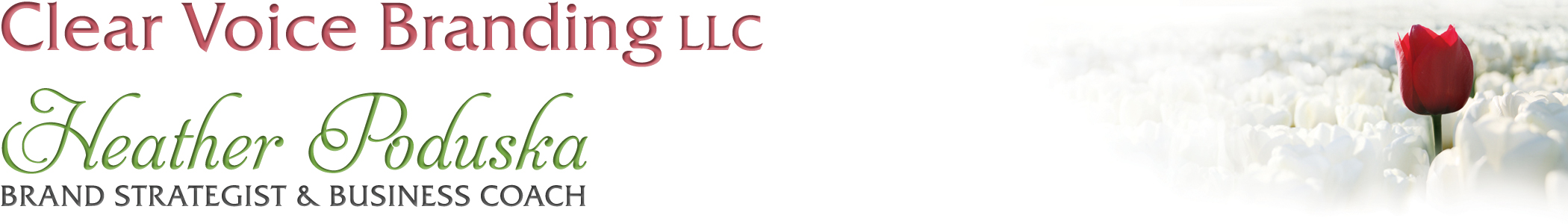 Now that you know what it is that you do and how you uniquely solve your client’s most burning problems, you need to think about not only how you are different and unique from your competitors, but how do you express and communicate the extent of your value.  There may be ten other stylists in your neighborhood, but why would someone choose you? If you don’t know the answer to that question your potential clients won’t either.The first thing you need to know in order to differentiate yourself is WHO your competition actually is. What you do may be offered by other people who have your same job title, or they may be in related or maybe even unrelated fields. For example, if you are a plastic surgeon you now have to compete against local spas and even walk-in mall salons who are offering botox injections. Below list all of the people who are your direct and indirect competitors. These can be other companies or individuals who offer the same products or services you do.1.2.3.4.5.6.7.8.9.10.Now we are going to look at that list and think about what makes you unique, what differentiates you and makes you stand out from that list. Ask you yourself the following questions:How am I different from the majority of people on that list? Do you have additional training or education? For example, you may be a financial planner who has additional training in theater. Or you may have a special skill such as the ability to calm children.  I know a professional organizer who is also has a Ph.D. in biochemistry.____________________________________________________________________________________________________________________________________________________________________________________________________________________________________________________________________________________________________________________________________________________________________________What are my unique personal attributes that separates me from the norm? Are you a funny dentist? Are you a very efficient and streamlined interior decorator? Are you sophisticated in a field where most people are laid-back and casual?____________________________________________________________________________________________________________________________________________________________________________________________________________________________________________________________________________________________________________________________________________________________________________What do I do that others in my field no not do? What service do I provide that others in my field do not provide? Do you provide extra touches in your business like follow-up phone calls. There is a local insurance company where I live that gives free social media seminars to all its clients.  ____________________________________________________________________________________________________________________________________________________________________________________________________________________________________________________________________________________________________________________________________________________________________________What intangibles do clients get from working with me that they do not get from working with my competitors? What do I do to emotionally engage my clients in way my competitors do not? Do you clients leave your presence feeling inspired, cared-for, appreciated?____________________________________________________________________________________________________________________________________________________________________________________________________________________________________________________________________________________________________________________________________________________________________________How do I uniquely present solutions or information that is different from the industry norm?____________________________________________________________________________________________________________________________________________________________________________________________________________________________________________________________________________________________________________________________________________________________________________How do I go above and beyond the norm in my field?____________________________________________________________________________________________________________________________________________________________________________________________________________________________________________________________________________________________________________________________________________________________________________Are there any unique passions or hobbies that I have that would be interesting to my clients? How do I let my clients get to know me in ways my competitors do not? Perhaps you are an avid sailor or love ballet. Remember, people buy from people, not from corporations.____________________________________________________________________________________________________________________________________________________________________________________________________________________________________________________________________________________________________________________________________________________________________________Why should someone work with me as opposed to someone else? If you were shopping for someone in your field who would you choose and why? Did you describe yourself? If not, how can you make yourself more of that person?____________________________________________________________________________________________________________________________________________________________________________________________________________________________________________________________________________________________________________________________________________________________________________Positioning Statement #2What differentiates me from other (job title)____________________who provide (service/product)__________________________ is that I (have, do, give, show) my clients__________________________________________by ____________________________________. The number one reason clients should work with me is_________________________________________________________________________________________.ExampleWhat differentiates me from other brand experts is that I have over 25 years of experience finding, projecting and packaging my voice as a professional singer which provides me with unique insights and strategies to pass along to my clients. I also have training as an image consultant which enables me to give educated feedback to my clients about the visual aspects of their physical image and brand.